الجمهورية الجزائرية الديمقراطية الشعبيةوزارة العدل 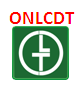 الديــوان الوطنــي لمـكافحـة المـخدرات وإدمـانهـــــاكيف تنظرون لنشاط الحركة الجمعوية في مجال الوقاية من المخدرات والإدمان عليها بشكل عام وعلى المستوى المحلي بشكل خاص؟.......................................................................................................................................................................................................................................................................................................................................................................................................................................................................................................................................................هل سبق لكم المشاركة في ورشات و/أو دورات تكوينية من تنظيم الديوان أو جهات أخرى في مجال الوقاية من المخدرات ؟إذا كان "نعم" من هي الجهة المنظمة لها؟ وما هي مواضيعها؟ (أذكر عناوينها)، إلى أي حد كان لها صدى في عملكم؟.......................................................................................................................................................................................................................................................................................................................................................................................................................................................................................................................................................هل قمتم بتجسيد المعلومات المستقاة من الورشات و/أو الدورات التكوينية ميدانيا ؟*التعليق (كيف كان ذلك) .......................................................................................................................................................................................................................................................................................................ما هي العراقيل التي آلت إلى عدم تنفيذ ما تحصلتم عليه من خلال الملتقيات التي شاركتم فيها؟....................................................................................................................................................................................................................................................................................................................................هل سبق لكم تنظيم ملتقيات تكوينية، أيام دراسية، ورشات عمل في مجال الوقاية من المخدرات؟إذا كانت " نعم " أذكر موضوع التكوين وتاريخه والجمهور الذي إستفاد منه؟ ...................................................................................................................................................................................................................................................................................................................................من خلال عملكم الميداني ما هي المجالات التي ترغبون التكوين فيها أكثر واكتساب معلومات أوسع باعتبارها من ركائز عملكم فيه وتجدون ضرورة التأطير والحصول على المساعدة فيها؟................................................................................................................................................................................................................ ................................................................................................................................................................................................................هل هناك عمل تقوم به جمعيتكم مع مراكز علاج المدمنين والمراكز الوسيطية الإستشفائية الخاصة بالمدمنين سيما من حيث توجيههم إلى هذه المراكز؟*التعليق:........................................................................................................................................................................................................................................................................................................................حسب رأيكم ما هي أفضل السبل لتفعيل نشاط الحركة الجمعوية وكيف ترون ذلك؟................................................................................................................................................................................................................................................................................................................................ما هو رأيكم في إنشاء منتدى تحاوري أو موقع تواصل بين الديوان والجمعيات وبين الجمعيات فيما بينها؟.................................................................................................................................................................................................................................................................................................................................هل وافيتم الديوان قبل هذا اليوم بإستمارة المعلومات الموجودة في الموقع الإلكتروني للديوان: http://www.onlcdt.mjustice.dz/onlcdt_ar/?p=documents     إذا كان" لا" الرجاء موافاتنا بها مع الإستبيان بالإضافة إلى نسخة من أخر تجديد للإعتمادملاحظات واقتراحات أخرى؟.......................................................................................................................................................................................................................................................................................................................................................................................................................................................................................................................................................شكرا جزيلا لإستكمالكم ملئ هذا الاستبيان وعلى مساهمتكم                                                                              توقيع رئيس الجمعيةاسم الجمعية كاملا............................................................................. ..................................................................................................................................مقر الجمعية......................................................................البلدية  ....................... الولاية ...........................إعتماد الجمعيةرقم ......  تاريخ الإعتماد . . / . . / . . . .إسم رئيس الجمعيةاللقب: ......................          الإسم: ........................الكفاءات العلمية والتقنية لأعضاء الجمعيةنعملانعمجزئيالانعملانعملانعملا